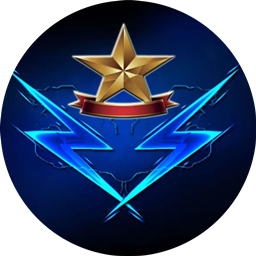 宾企云大使合作伙伴商业计划书兵企互联（北京）有限公司2019 年 09 月 01 日版本：V3.0一、关于宾企云：宾企云企业自主云建站简称：宾企云，是一个在线服务的SAAS（软件即服务）平台，拥有包括宾企云建站、宾企云商城、宾企云互动、宾企云微传单、宾企云轻站小程序、宾企云小程序商城、宾企云门店会员系统、宾企云销售系统、宾企云教育、宾企云设计、域名、公众号助手、商标注册等服务。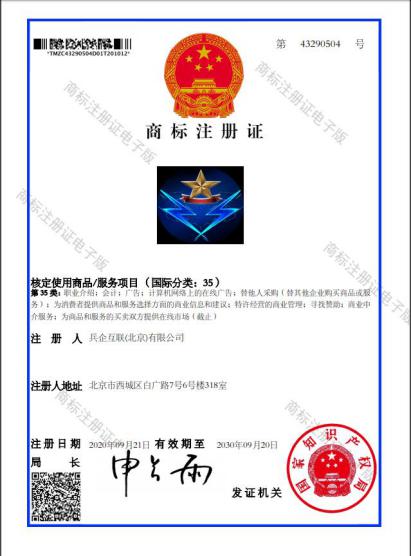 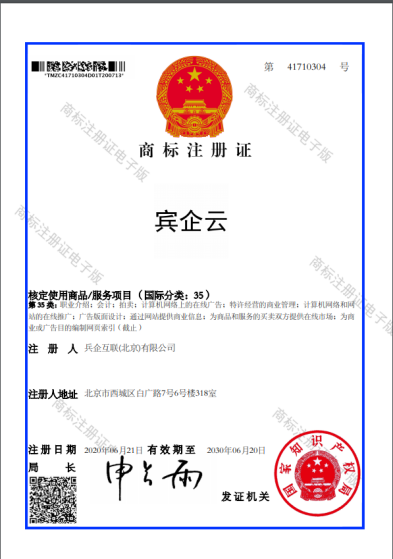 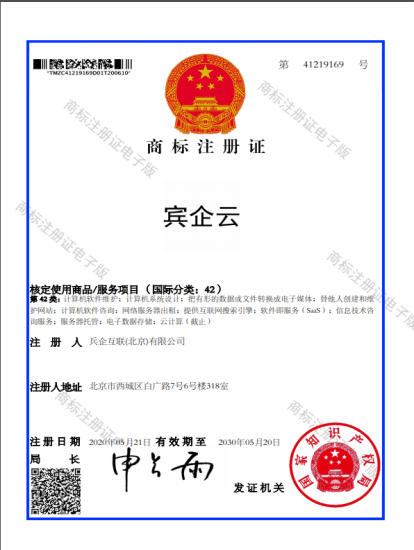 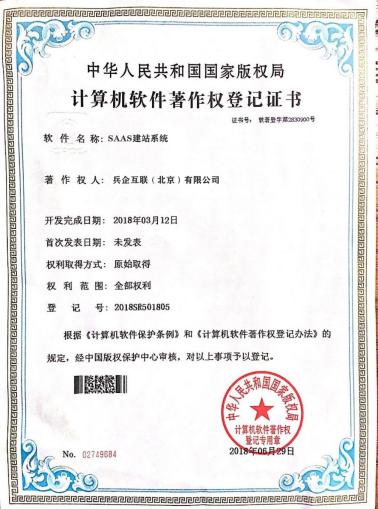 《宾企云》经过四年的经营注册用户超过10万。分别在大同市、庆阳市、银川市、西安市、兰州市、郑州市、石家庄市、宿州市、天津市、重庆市河源市设立云大师服务站，每个市的云大师服务站统一使用宾企云的品牌统一经营。目录建站云市场现状分析行业情况及发展潜力2020 年 3 月市场监管总局称全国实有各类市场主体 1.25 亿户，其中企业 3905万户、个体工商户 8353 万户。中国互联网络信息中心（CNNIC）在京发布第 45 次《中国互联网络发展状况统计报告》显示截止至 2020 年 3 月，我国网民规模达 9.04 亿，互联网普及率为 64.5%， 较 2018 年底提升 4.9%，同时，我国网络购物用户规模达 7. 10 亿，较 2018  年底增长 1. 00 亿，占网民整体的 78. 6%; 手机网络购物用户规模达 7. 07 亿，较 2018 年底增长 1. 16 亿，占手机网民的 78. 9%。《2016-2022 年中国中小企业信息化行业深度调研报告》中提到我国中小企业信息化建设总体仍处于起步阶段。我国中小企业数量巨大，地区分布广泛，行业分布跨度大，在 IT 应用方面水平相对较低，且应用层次差异比较大。在信息技术的应用方面，虽然有高达 80%的中小企业具有接入互联网的能力，但用于业务应用的只占44.2%，只有 9%左右的中小企业实施了电子商务。按每家企业每年在网站建设领域进行升级、维护、优化、更新等开销一万元计，营  销市场年规模超过千亿，目前占据 90%的巨大空白市场正在等待开发。传统模板建站的问题——传统建站代理商的困惑成品网站：部分传统建站代理商出售的是成品网站，这类型的网站设计无法更改，  无法满足不同企业、不同类型风格的需要。网站空间：传统建站代理在建站之外，还需要为客户寻找网站空间，这是一笔高额的开销，同时客户多了，难以管理不同的客户的网站空间。网站模板：传统建站代理商网站模板一旦选择后，不可更改，或者更改成本高，例  如更换模板之后，整站内容需要重新录入，人力成本高。宾企云建站应运而生——解决问题所见即所得的编辑方式，突破传统，管理与设计相结合，实现会拖动鼠标，会打字，  就会建网站一键更换模板，不再担心更换模板后数据丢失一键复制网站，数千网站样板随意更换模块自由增删，不限于已有网站样板，简单易用，功能强大，易于扩展自带网站空间，无需增加维护空间的负担关于宾企云与中小企业共同发展自 2016 年成立以来，宾企互联（http://www.bqhljz.com）秉承“以需求为主导，以技术奠基础， 以服务拓市场”的企业精神，在充分把握中小企业需求的基础上，以企业网站为载体，为中小企业提供一站式企业信息化整体解决方案，提供优异的产品和安全可靠高效的运营服务。目前，宾企云已经成为中国网站建设行业的优秀服务提供商，注册用户已经突破10万， 客户遍布国内外。宾企云特色：名品不贵与传统自助建站的区别：宾企云是专注于企业网站建设的自助建站平台。宾企云建站是宾企云旗下专门针对企业网站建设的自助建站服务平台，通过宾企云建站可以轻松的创建企业网站，并可以随心所欲的改变网站风格，搭建出符合企业风格的网站。宾企云是国内一款专业提供企业网站建设的自助建站平台，所见即所得的编辑方式是宾企云建站的最大风格，并以简单易用、功能强大而深受中小企业的喜爱，   使得宾企云建站拥有了良好的用户黏性。宾企云建站与传统建站的区别宾企云建站优势——选择与最先进的宾企云合作客户和合作伙伴的成功，就是我的成功。宾企云公司在网站建设行业的迅速发展、领先和成功，是坚持其一贯“与客户和合作伙伴共同发展”路线的结果。客户和合作伙伴的信任和支持，是宾企云公司事业成功的基础。提高对合作伙伴的技术服务水平，是宾企云公司的长期策略。宾云建站不定期对合作进行不同形式的技术培训，传授专业建站知识和建站销售知识，提高合作伙伴的人员素质。在市场方面，宾企云积极支持与配合合作伙伴宣传成功的用户经验，   与合作伙伴一起制定宣传计划，合作出版成功经验等。成为宾企云大使，轻松做老板！创业首选：云大师可打使用宾企云的品牌，也可以使用自己的人品牌，自由定制产品价格，拥有完全属于自己的客户，对你的客户而言，宾企云是完全透明的！独立代理平台：首期投入低，只需少量保证金，无需另行购置服务器即可开展业务免费代办备案：建站 + 空间 + 域名 + 免费代办备案，让您免除后顾之忧免备案空间：购买建站平台可使用免备案空间，备案与否自由选择稳定的服务平台：海内外云服务器，强大的技术支持团队，保障系统稳定运行宾企云的优势兵企互联旗下自助建站平台，最好的自助建站平台鼠标拖拽，所见即所得的编辑方式，模块自由删减，简单易用自主品牌建站平台，易于扩展，无限升级近千套精美网站样板，不断增加中自带网站空间，无需另外购买，快速开展业务海内外云服务器，强大的技术团队支持，保证系统稳定运行云大师如何赚取利润，年入百万云大师盈利模式云大师主要通过服务费和返利的方式赚钱，收取客户服务费销售一款产品从宾企云北京总部获取返利，例如小程序同城信息发布版的价格是9800元，销售一款返给您20%，你可以 加上你帮客户建好小程序的各种人工成本费用，例如代建费用、图片处理、数据录入费用等服务费用，在基础的价格上增加10%的价格，这个价格差就是您赚取的利润。同理，宾企云旗下的所有营销产品，也可以参照这种盈利模式。宾企云是自助建站领域的领跑者，助您轻松年入百万对于云大师，不仅可以通过传统方式接受项目，使用宾企云搭建网站提交给客户；更可以通过网络方式拓展你的业务，让用户通过自助建站的方式搭建企业网站，收取产品费用。传统项目形式投入产出分析（按月计算，单位：元）：以上计算按 10个销售，每个销售每周大约 2 个成单，配备 2 个网站制作人员来计算，公司人力成本 7万，每月纯利润超过 7.5万元。宾企云颠覆传统网站建设模式，无需专业设计师也可以为用户搭建精美的网站。通过  宾企云搭建企业网站，半天即可搭建出精美的企业网站。宾企云全方位帮助云大师成长在帮助云大师的过程中，宾企云有一整套的成长体系，全面提升云大师网站建设的销售与服务水平。宾企云协助代云大师打造一支适合企业网站营销与建设的队伍，全面了解网站建设各个环  节。云大师为客户提供的不仅仅是一个销售服务，更是一个整合的服务。云大师级别设定加盟流程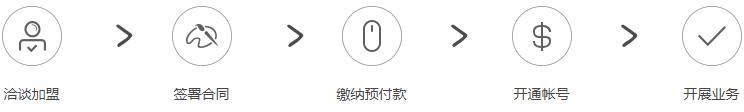 成为云大师后如何开展业务为实现宾企云与云大师联手更加有效的开拓建站市场，积极配合云大师商的业务开展， 充分调动云大师的积极性，树立云大师的信心，最终提升业绩目标，宾企云秉承“与客户和合作伙伴共同发展”的渠道战略，整理了《宾企云大师成长手册》（内部资料/绝密），   希望借助这些经验为云大师提供可借鉴的发展思路。宾企云与云大师能够最终走到一起， 共同开拓建站市场，都是抱着长远经营的思路而开展合作的，怎么才能够让云大师快速成长、发展起来是宾企云与云大师都非常关心的环节。《宾企云大使成长手册》通过对云大师销售模式与案例进行分析，详细的介绍了云大师如何从 0 成长到年收入 100 万！技术支持热线为使宾企云大使合作伙伴成功的开展业务，我们提供一系列的客户服务与培训。我们提供  了强大的在线服务系统，包括：咨询热线：400892-5567  13716385567访问官网与在线客服交流我们会依据优先级别将某些疑难问题待升级处理，以利用宾企云的资深技术力量为您及时  提供合理的解决方案。联系我们兵企互联（北京）有限公司招商部网址：https://www.bqhljz.com客服 ：与网站在线客服联系或者添加微信：13716385567END项宾企互联建站传统建站建站速度选择模板、输入产品和新闻即可创建与众不同、符合企业风格的网站，约半个小时至三个小时即可快速搭建网站，搭建后还可以随时更改内容需要设计师、开发人员来回沟通及确认需求，约需两个月时间，而且后期维护麻烦，需要专业技术人员维护和更改网站内容。页面风格及美观网站模板丰富，模板随意更换；可根据不同季节、节庆日等更换不同模板。页面风格设计后就已经固定，用户自己没法修改。建站费用费用低，数百元即可享尊贵服务，含各种版本网站及强大的网站功能、模板等。设计同自助建站系统同样功能的网站和配备空间域名等，需花费用最少￥5000 元以上。建站复杂度会打字，就会使用营站快车建网站。需要专业的技术人员，包括开发人员、设计师等专业人才才能够搭建网站。维护方便性宾企云建站使用所见即所得的编辑方式， 所有新闻、产品、网站样式、图片等都可以一键维护，网站维护简单、方便。需要找原来的技术人员或者另外的技术人员才能进行修改。综合比对宾企云建站费用低廉，设计精美，功能强大，操作简单，维护方便。费用高，建设周期长，维护难，需专业的技术人员维护，更新慢，安全性能差。项目市场价数量营业额单个网站成本总成本盈利备注商城豪华版1500011500010500105004500钻石代理商城高级版12000112000840084003600同上商城标准版8000108000056005600024000同上展示至尊版8000108000056005600024000同上展示高级版50002010000035007000030000同上展示中级版2600205200018203640015600同上展示初级版1500304500010503150013500同上总计--9238400036470268800115200同上项目建站三级建站二级建站一级预付款￥5000 元￥8000 元￥20000 元加盟费￥0 元￥0 元￥0 元分红15%累计预付款￥8000 元可晋级建站二级云大师分红20%累计预付款￥20000 元可晋级建站一级云大师分红25%云大师产品展示类型网站系列企业邮箱商标注册展示类型网站系列企业邮箱轻应用小程序教育系统展示类型网站系列商城类型系列企业邮箱轻应用小程序相关约束网站产品默认 10 天试用期可手动重复延长 1~10 天试用期网站产品默认 10 天试用期 可手动重复延长 1~20 天试用期网站产品默认 10 天试用期 可手动重复延长 1~30 天试用期相关支持销售及客服培训文档，售后技术服务销售及客服培训文档，售后技术服务销售及客服培训文档，售后技术服务赠送独立销售平台独立销售平台独立销售平台项目营销二级营销一级预付款￥8000 元￥20000 元加盟费￥0 元￥0 元分红20%累计预付款￥20000 元可晋级营销一级代理分红25%代理产品H5 微传单公众号助手H5 微传单公众号助手H5 互动游戏相关约束网站产品默认 10 天试用期可手动重复延长 1~20 天试用期网站产品默认 10 天试用期可手动重复延长 1~30 天试用期相关支持销售及客服培训文档，售后技术服务销售及客服培训文档，售后技术服务赠送独立销售平台独立销售平台项目	门店系统二级	门店系统一级项目	门店系统二级	门店系统一级项目	门店系统二级	门店系统一级预付款￥30000 元￥50000 元加盟费￥0 元￥0 元分红20%累计预付款￥50000 元可晋级门店系统一级代理分红25%代理产品门店系统门店系统相关约束网站产品默认 10 天试用期可手动重复延长 1~20 天试用期网站产品默认 10 天试用期可手动重复延长 1~30 天试用期相关支持销售及客服培训文档，售后技术服务销售及客服培训文档，售后技术服务赠送独立销售平台独立销售平台项目	销售系统二级代理	销售系统一级代理项目	销售系统二级代理	销售系统一级代理项目	销售系统二级代理	销售系统一级代理预付款￥30000 元￥50000 元加盟费￥0 元￥0 元分红25%累计预付款￥50000 元可晋级销售系统一级代理30%代理产品销售系统销售系统相关约束网站产品默认 10 天试用期可手动重复延长 1~20 天试用期网站产品默认 10 天试用期可手动重复延长 1~30 天试用期相关支持销售及客服培训文档，售后技术服务销售及客服培训文档，售后技术服务赠送独立销售平台独立销售平台项目	战略合作代理计划项目	战略合作代理计划预付款￥100000 元加盟费￥0 元分红50%代理产品展示类型网站系列商城类型系列企业邮箱 轻应用小程序H5 微传单H5 互动游戏公众号助手门店系统 销售系统教育系统相关约束网站产品默认 10 天试用期可手动重复延长 1~30 天试用期相关支持销售及客服培训文档，售后技术服务赠送独立销售平台